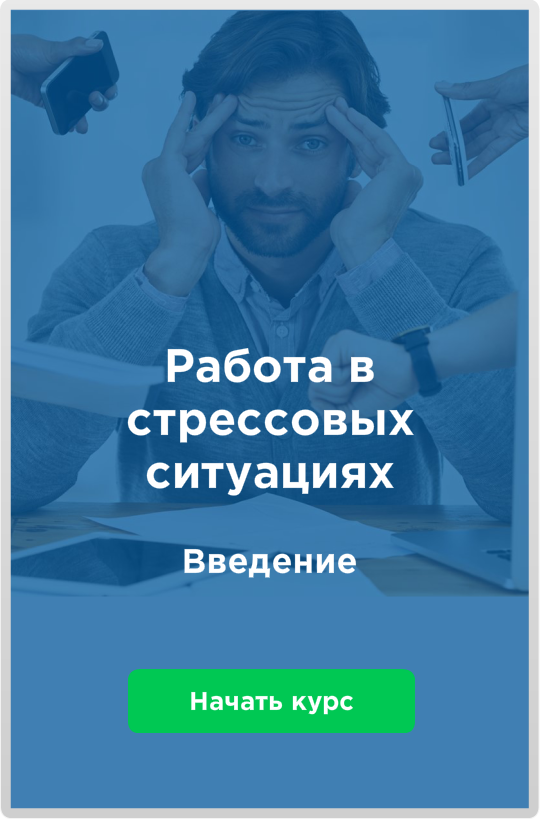 Цель заказчика:Создать интерактивный курс по восстановлению эмоционального баланса сотрудников.Задачи:Познакомить сотрудников с типовыми стрессовыми ситуациями, возникающими в процессе работы;Научить сотрудников правильно вести себя в состоянии стресса.Темы курса:ВведениеСтресс в современной организацииПроявление стресса в деятельности сотрудникаСпособы преодоления стрессаТестированиеДля кого этот курс:Обучение будет полезно всем, кто сталкивается со стрессовыми ситуациями на работе и в жизни. Особенности курса:Есть расслабляющая музыкаВидео с дыхательными упражнениямиТест на определение уровня стрессаУдобно изучать на мобильном устройстве. Время прохождения: 75 минутСкриншоты: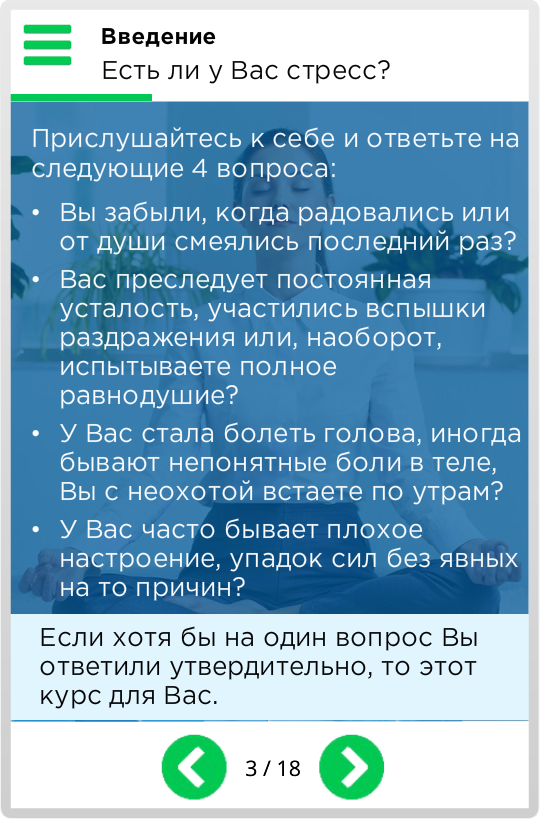 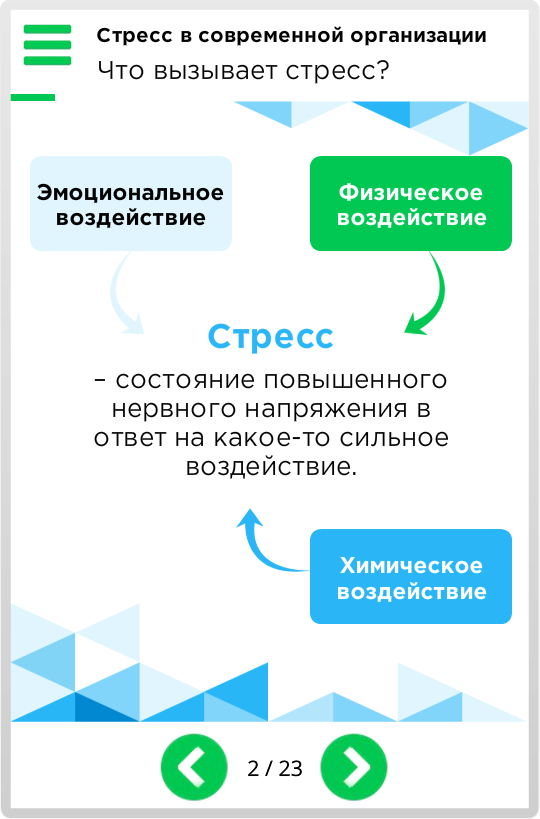 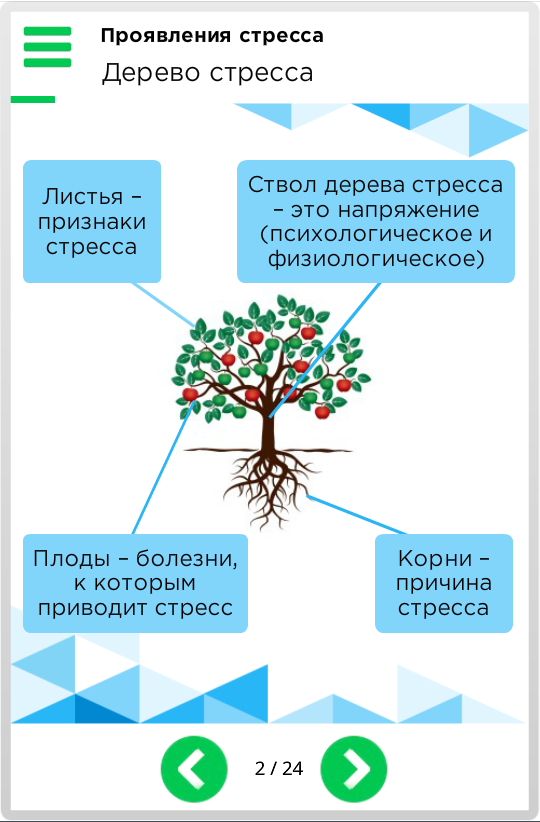 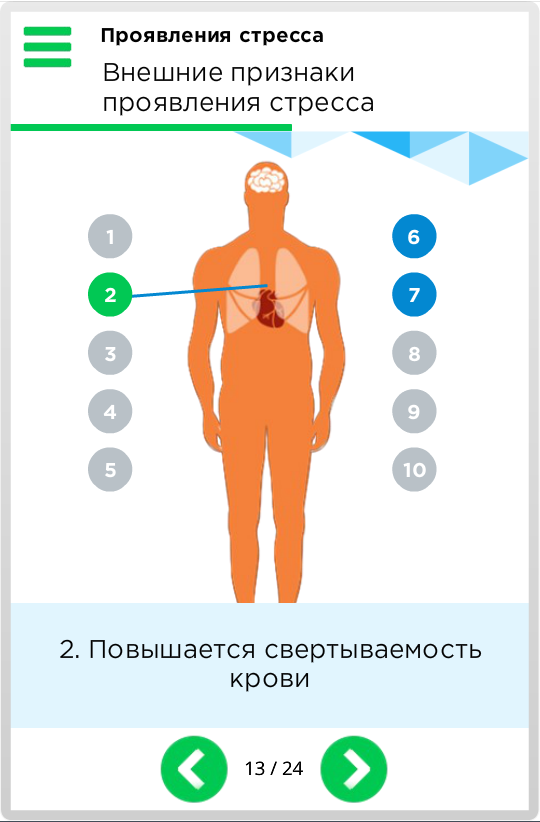 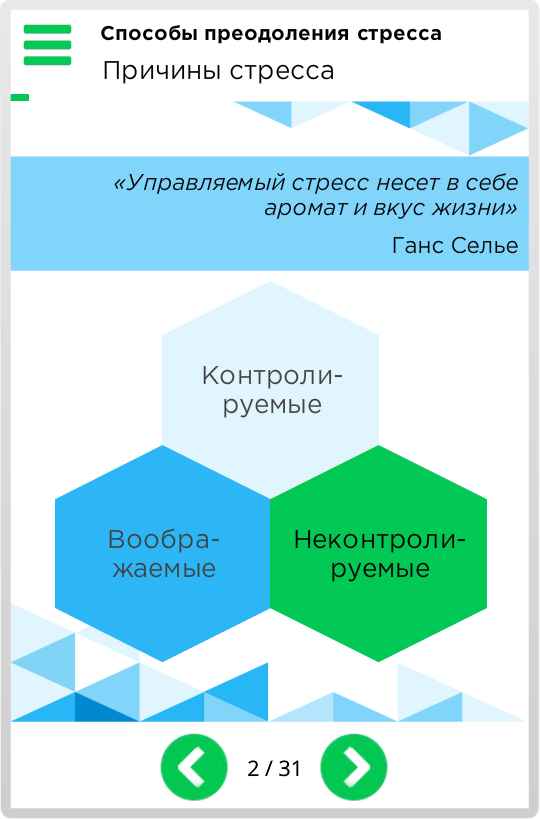 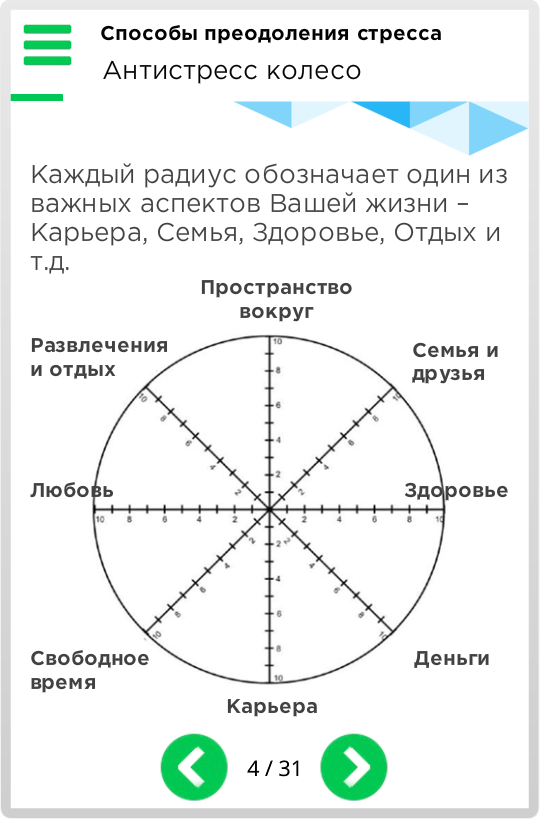 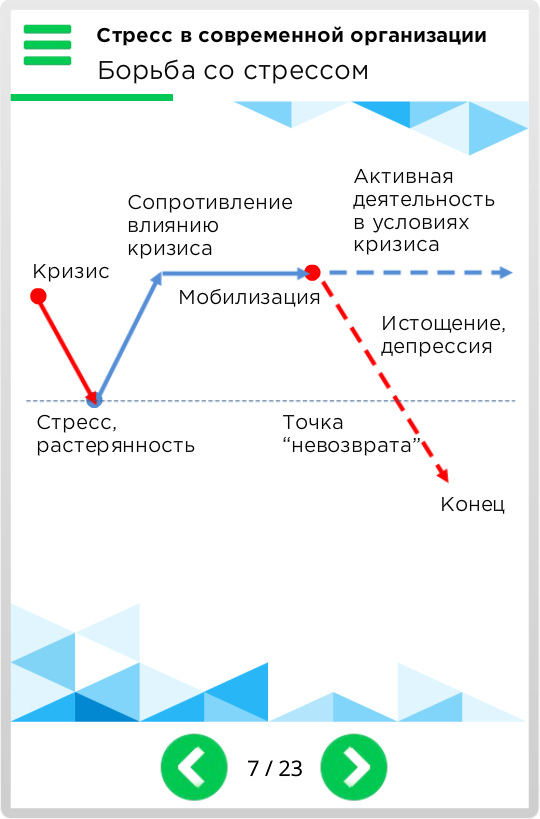 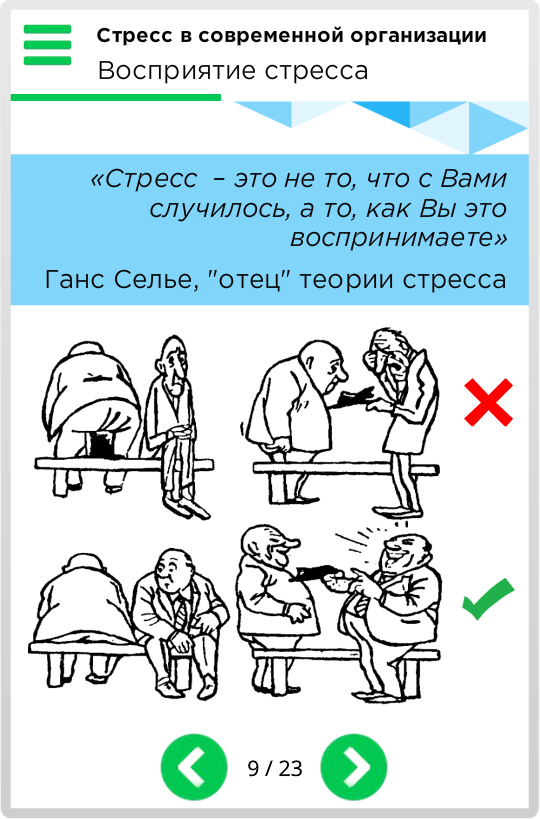 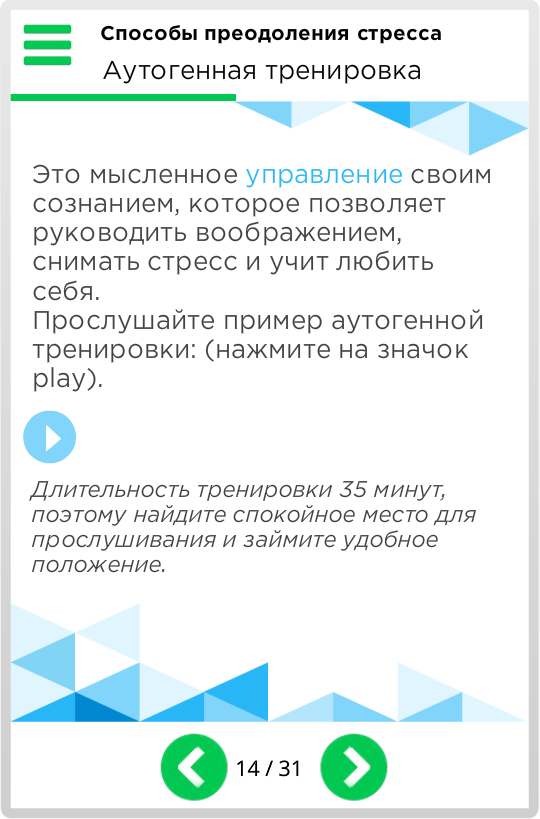 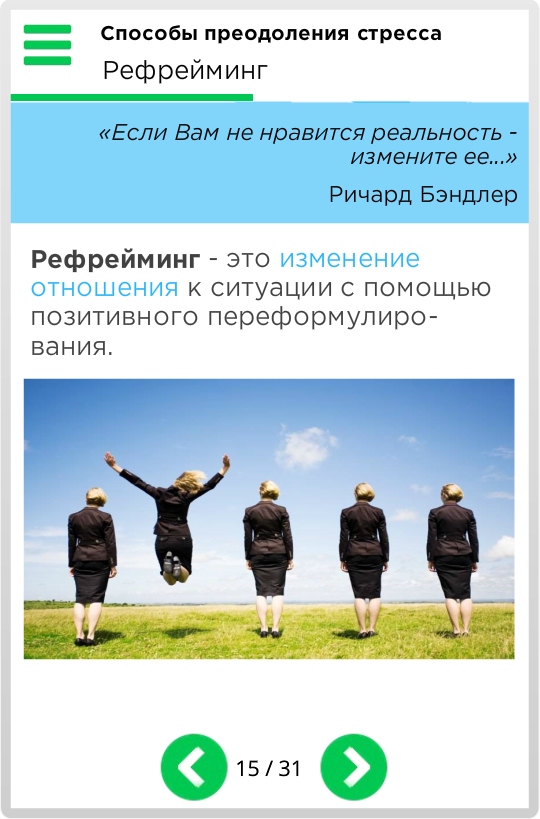 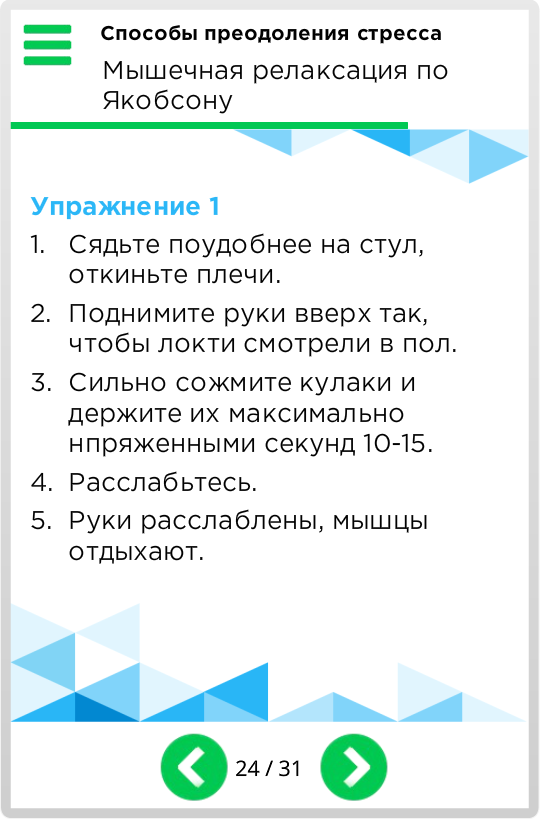 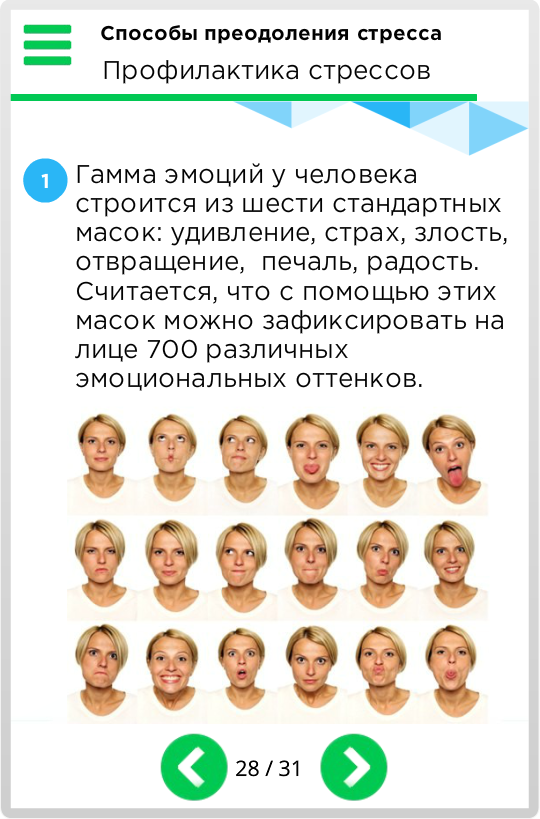 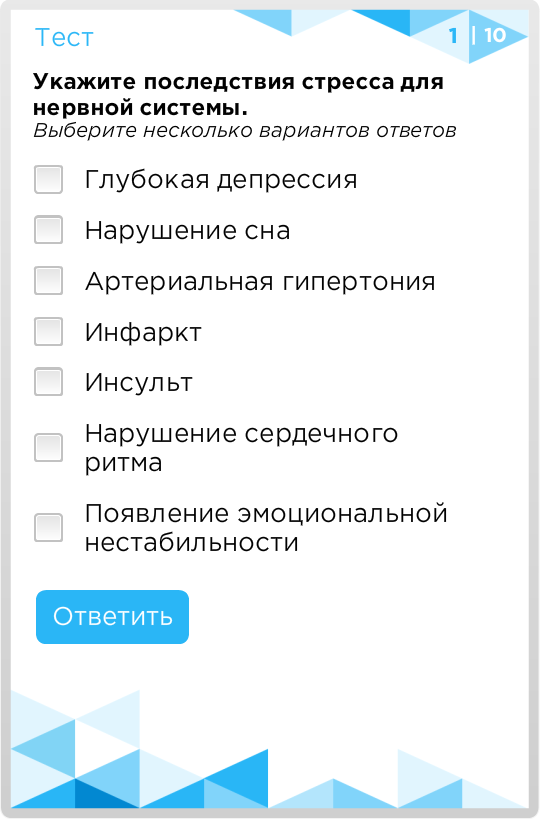 